EDITAL 002/2023 – RESULTADO DA SELEÇÃO DE CANDIDATAS PARA O CURSO DE PÓS-GRADUAÇÃO LATO SENSU GRATUITA EM ATENDIMENTO EDUCACIONAL  ESPECIALIZADOA coordenação do Curso de Pós-Graduação Lato Sensu em Atendimento Educacional Especializado (AEE), ofertado pelo Colegiado de Pedagogia da Universidade Estadual do Paraná – Campus de Campo Mourão, divulga o resulado da seleção de candidatas inscritas nessa pós-graduação.DA SELEÇÃO DAS CANDIDATAS POR ORIENTADOR/AO resultado da seleção de candidatas – análise de pré-projeto e entrevista – por orientador/a definido/a:Campo Mourão, 09 de agosto de 2023.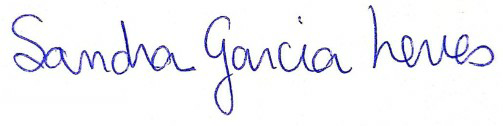 Sandra Garcia NevesCoordenação do Curso de Pós-Graduação Lato Sensu Gratuita em Atendimento Educacional EspecializadoPortaria 666/2023NomeTítulo do pré-projeto de pesquisaOrientador/aAdriana Maria Lemes PalmaDesenvolvimento de um recurso educacional aberto para mediar a aprendizagem de estudantes com Transtorno Espectro Autista inseridos nos Anos Iniciais doEnsino Fundamental.Edilson de Araújo dos SantosCarolina Sauka da SilvaPromoção de autonomia nas fases iniciais da Educação Infantil.Débora Francischini BoianDayane Diniz dos SantosEducação	Especial:	um	olharpedagógico para o sujeito com Deficiência Intelectual (DI).Sandra Olivera GuimaraesGabriella Reizer MartinsAtendimento	Educacional Especializado para crianças com dificuldades de aprendizagemdentro do Ensino Regular.Cássia E. C. M. MaggioniJackeline de Souza BaldiCinema e educação: a utilização docinema como uma ferramenta de ensino na Educação Especial.Dalva Helena de MedeirosJane Machado da ConceiçãoProfessores do Atendimento Educacional Especializado (AEE) e a organização do ensino para oaluno com deficiência intelectual.Edilson de Araújo dos SantosJenny Maria FerreiraAtendimento	Educacional Especializado:		atividades tecnológicas   para   alunos   comtranstornos funcionais específicos.Janisley Fontini RazeraKeytellenNayara Pereira RamosA importância do brincar nos Anos Iniciais do Ensino Fundamental.Cleudet de Assis SchererMaeli Querubina Terleski da RosaA influência dos contextos familiares e socioemocionais no processo de ensino e aprendizagem: uma abordagem daPedagogia Sistêmica.Sandra Garcia NevesMaria Aparecida de SouzaAtendimento psicopedagógico em ambiente hospitalar.Sandra Garcia NevesMayara Helena Delfino GomesGamificação no ensino de alunos com Síndrome de Down.Silvana Maria Vieceli de SouzaSimone MatsumotoO ensino de Geografia em Sala de Recursos Multifuncionais.Edilson de Araújo dos SantosVanessa de SouzaA	importância	dos	jogos	ebrincadeiras para o Atendimento Educacional Especializado (AEE).Edilson de Araújo dos SantosVitória Vidotti do NascimentoArticulação entre o/a professor/a do Atendimento	Educacional Especializado (AEE0 e o/a professor/a do Ensino Regular: ações e responsabilidadescompartilhadas.Rafael Zeferino de SouzaZeli MirandaAtendimento	Educacional Especializado: o fazer pedagógicona Santa Casa do município de Campo Mourão.Sandra Garcia NevesYohana Stephani CionekInvestigação das práticas inclusivas no Ensino Regular na modalidade Educação Infantil e os desafios na implementação das políticas públicas para alunos comnecessidades	educacionaisFernanda Carolina Libanioespeciais no município de Campo Mourão.Danieli Patrícia da SilvaFormação	continuada	de professores		e	AtendimentoEducacional Especializado.Lucimar da Luz LeiteJanaína Ferreira dos SantosAluno(a)	com	AltasHabilidades/Superdotação: qual é o papel da escola?Andreia Nakamura BondezanSuley Regina MontoroCardamoniCapacitação X inclusão.Cristiane Silva MeloBárbara Caroline Tomé MachadoCampoeAltas Habilidades/Superdotação: contribuição do PEI para o enriquecimento curricular em umaperspectiva inclusiva.Andreia Nakamura BondezanBruna Cordeiro ProençaO Espectro Autista e a inclusão escolar.Leonardo Carvalho de SouzaCintia Duarte de AquinoTranstorno de Déficit de Atenção e Hiperatividade	(TDAH): medicalização e controle naeducação.Leonardo Carvalho de SouzaKetlyn Karina Fernandes de MoraisEducação Inclusiva: a utilização da teatralidade enquanto recurso e instrumento de intervenção noTranstorno do Espectro Autista.Lucimar da Luz LeiteKiara Maria MinikoskiA inclusão da criança cega na escola regular.Rafael Zeferino de SouzaMaria Franklene Oliveira da SilvaO impacto da inclusão escolar no desenvolvimento educacional e socioemocional de alunos comnecessidades especiais.Dalva Helena de MedeirosSilmara BereczavinskiMartinsTranstorno do Espectro Autista no âmbito escolar.Cristiane Silva Melo